LOP Dendermonde SO
Verslag AV 13 juni 2022Aanwezig : VerslagGoedkeuring van het verslag van 21 oktober 2021Het verslag wordt goedgekeurd.Opmerking : Adjunct – directies zijn in het algemeen welkom op de AV – vergadering.  Adjunct – directies van de 1ste graad werden dit schooljaar nauwer betrokken bij de LOP werking omwille van de bespreking rond de aanmeldprocedure.Bij een stemming (komt niet veel voor) houden we ons aan de decretale samenstelling van het LOP.  Per instellingsnummer, kan een school een directie afvaardigen om te stemmen in het LOP.Evaluatie van de aanmeldperiode voor inschrijvingen schooljaar 2022-2023Geen disfuncties : positiefGebruiksvriendelijk aanmeldformulierCommunicatie – materiaal : positiefSamenwerking met de stad rond persartikel – verzenden van LOP brochure – toewijzingsbrieven – generiek telefoonnumer - facturatieVerbeterpunten : Bereiken van ouders in de randgemeenten Dubbele inschrijvingen – aanmeldingen – broers/zussen al ingeschreven toch nog aangemeldSamenwerking met basisscholen rond aanmelden (in het bijzonder voor 1B)Opvolging en toelichting ontwikkeling website www.naarschoolindendermonde.beLiesbeth herinnert de LOP leden aan het eigenaarschap van de website.  
Het LOP bepaalt de ontwikkeling ervan en werkt momenteel samen met BDWM voor de applicatie ‘vrije plaatsen’ en de koppeling van het aanmeldsysteem.
Home pagina en vaste rubriekenApplicatie Vrije plaatsenLopend schooljaarCap – vrije plaatsen – volzetverklaring - weigeringenVolgend schooljaarCap – vrije plaatsen – volzetverklaring - weigeringenScholenportaal 
Liesbeth demonstreert op welke wijze schooldirecties het scholenportaal kunnen beheren van hun eigen school.SchoolaccountSchoolgegevensPer schooljaar beheren : Aanbod studierichtingen / modernisering – nieuwe richtingen toevoegen/verwijderen -  duaal lerenvrije plaatsen – volzetverklaringen - – samenzettingen aanduiden  Digitaal aanmeldenKoppeling van het aanmeldsysteemDigitaal aanmeldformulierFilmpje aanmeldformulierInfo luik - tijdspad: home paginaFAQStudie en schoolkeuzeLOP brochure : info en ondersteuning4. Toelichting van de veranderingen in het inschrijvingsrecht vanaf inschrijvingen voor schooljaar 2023-2024Zie pp in bijlage.RegelgevingBeslissingspunten aanmelddossier voor 1A en 1BAfspraak :We brengen een technische werkgroep samen.  De technische werkgroep heeft het mandaat om de beslissingspunten voor een centraal aanmelddossier voor te bereiden.5. Overzicht van de LOP – acties : 5.1. OrganogramOpmerking : LOP voorzitters van het LOP Dendermonde basis en SO starten een werkgroep ‘Memorandum’ op begin september.Op deze werkgroep willen de LOP voorzitters in overleg met de LOP partners komen tot een gedragen visietekst met concrete voorstellen rond GOK die ze willen bezorgen aan de politieke fracties om rekening mee te houden bij de meerjarenplanning van de nieuwe legislatuur.De LOP voorzitters zullen starten met een ontwerptekst om de start van het overleg te faciliteren.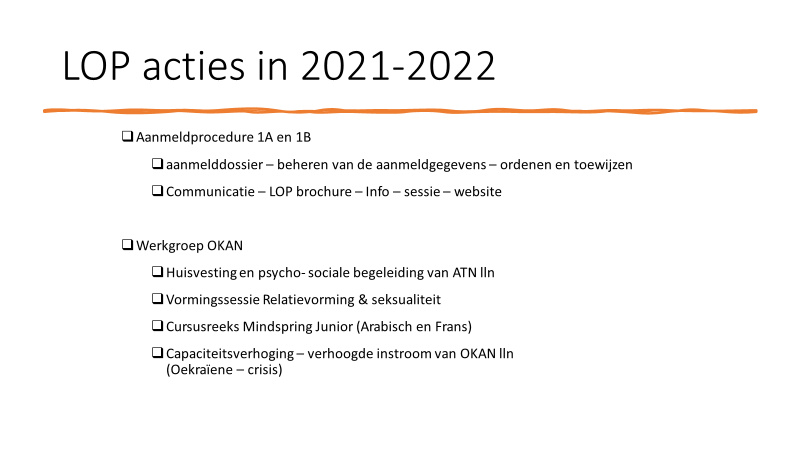 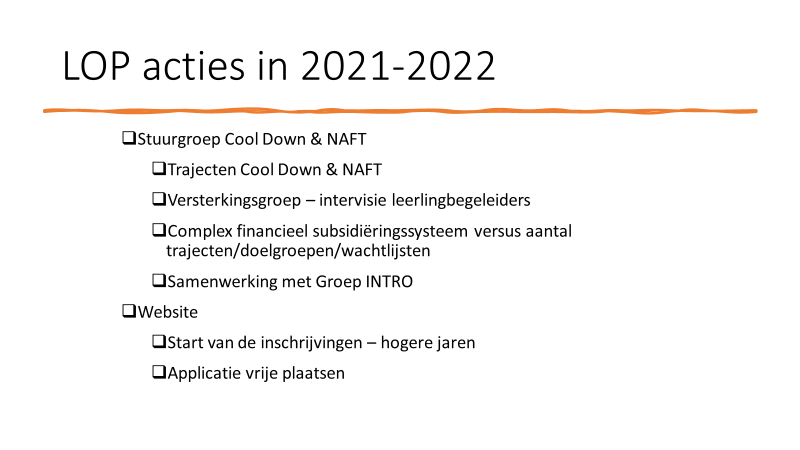 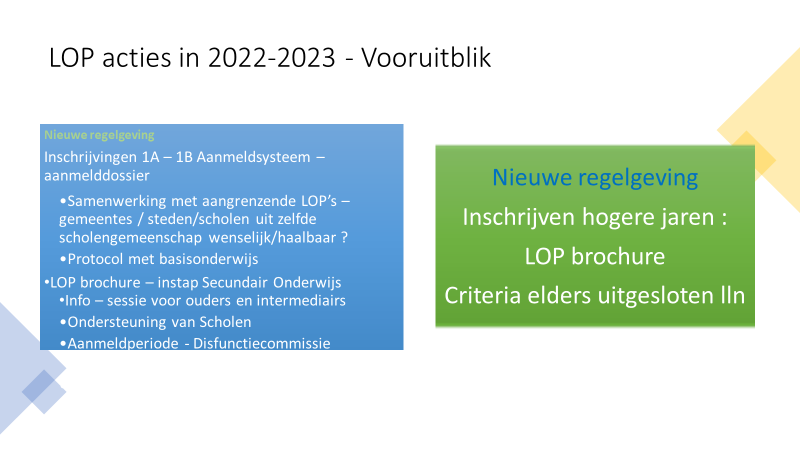 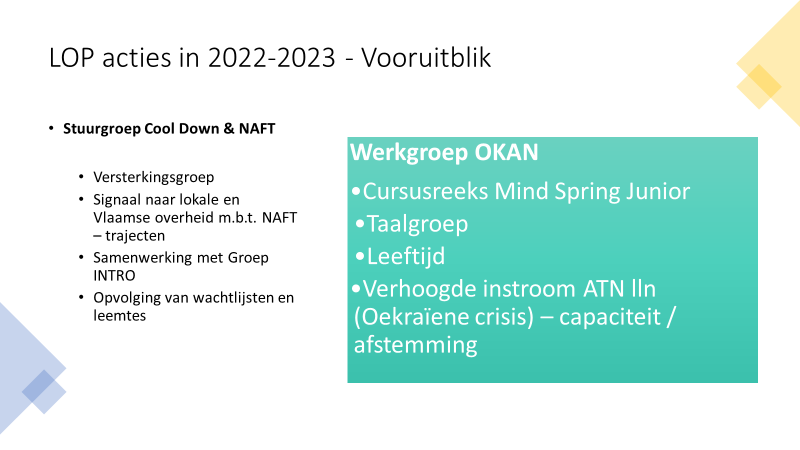 Afspraak : De AV ondersteunt het voorstel van het DB om een beleidssignaal te geven rond de vermindering van subsidies voor NAFT – trajecten.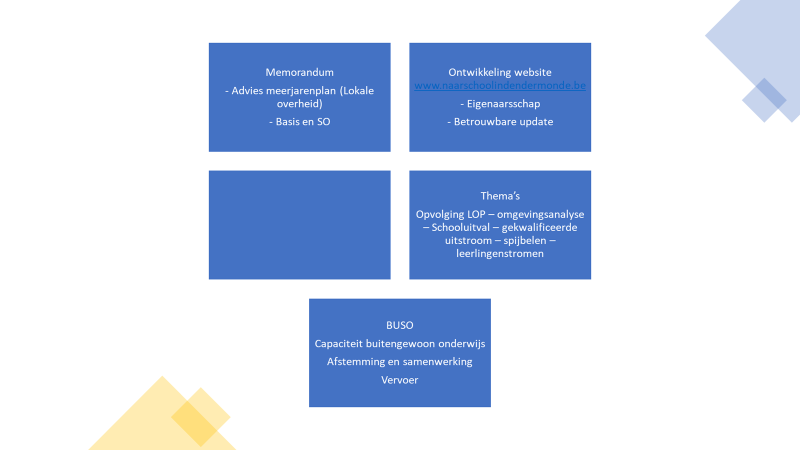 Voor Verslag, Liesbeth CroeneNaamOrganisatieStemAdviserendAdviserendAanwezig (A)
Verontschuldigd (V)ONDERWIJSPARTNERS : 16 stemmenONDERWIJSPARTNERS : 16 stemmenONDERWIJSPARTNERS : 16 stemmenONDERWIJSPARTNERS : 16 stemmenONDERWIJSPARTNERS : 16 stemmenONDERWIJSPARTNERS : 16 stemmenDirecties van scholen per instellingsnummer Directies van scholen per instellingsnummer Directies van scholen per instellingsnummer Directies van scholen per instellingsnummer Directies van scholen per instellingsnummer Directies van scholen per instellingsnummer Gerd De Wit43141GO! Atheneum 1VTom Rydant 43166GO! Talent 1ABart Roels43182GO! MAD TIS1ANick Van Kerckhoven43174GO! Mad1VPatrick De Smet
Pascal Carpentier36343ORC 5 ORC Campus Noordlaan, STEM, Sport, Taal en Cultuur1AVKristel Van Driessche Veerle De Baere116947ORC 1 ORC Campus Nachtegaal, Eerste graad1AAAn LoixTrefpunt Centrum Duaal / Leren en WerkenVTomas De WildeMerel Henau36285ORC 2ORC Campus Van Duyse, Maatschappij en welzijn1AAHelga Buelens143701 ORC 6ORC Campus Van Winckel, STEM 1ABea Ardans36301ORC 3ORC Campus Van Duyse, Economie & Organisatie1AJoeri Deblauwe36335 ORC 4ORC1ASchoolbesturenSchoolbesturenSchoolbesturenSchoolbesturenSchoolbesturenSchoolbesturenTania De Smedt
pv : Niels TasScholengroep 18 Schelde Dender Durme1VJoeri DeblauweORS, Algemeen directeur1ADirecties van Centra voor Leerlingen BegeleidingDirecties van Centra voor Leerlingen BegeleidingDirecties van Centra voor Leerlingen BegeleidingDirecties van Centra voor Leerlingen BegeleidingDirecties van Centra voor Leerlingen BegeleidingDirecties van Centra voor Leerlingen BegeleidingDorien Van WeyenbergAstrid De BisschopCLB GO! Dendermonde1VHilde LauwersVrij CLB Dendermonde1AInrichtende macht CLBInrichtende macht CLBInrichtende macht CLBInrichtende macht CLBInrichtende macht CLBInrichtende macht CLBJohan Van AckerVCLB Dendermonde1VNiels TasCLB GO! 1VNiet – onderwijspartners : 8 stemmenNiet – onderwijspartners : 8 stemmenNiet – onderwijspartners : 8 stemmenNiet – onderwijspartners : 8 stemmenNiet – onderwijspartners : 8 stemmenNiet – onderwijspartners : 8 stemmenVertegenwoordiger van socio en/of economische partnersVertegenwoordiger van socio en/of economische partnersVertegenwoordiger van socio en/of economische partnersVertegenwoordiger van socio en/of economische partnersVertegenwoordiger van socio en/of economische partnersVertegenwoordiger van socio en/of economische partnersWies DierickxCoördinator Kinderarmoede1VJulien VandermastVZW Spoor 561Afwezig zonder kennisgevingRita De VisTondeldoos1Afwezig zonder kennisgevingWouter DetienneLien Van LeugenhaegheGroep INTRO1VVertegenwoordiger van de IntegratiesectorVertegenwoordiger van de IntegratiesectorVertegenwoordiger van de IntegratiesectorVertegenwoordiger van de IntegratiesectorVertegenwoordiger van de IntegratiesectorVertegenwoordiger van de IntegratiesectorDorien HeuninckIntegratieambtenaar Dendermonde LB1VNadia El AllaouiAgentschap voor Integratie en Inburgering1VVertegenwoordiger van het lokaal bestuur met adviserende functieVertegenwoordiger van het lokaal bestuur met adviserende functieVertegenwoordiger van het lokaal bestuur met adviserende functieVertegenwoordiger van het lokaal bestuur met adviserende functieVertegenwoordiger van het lokaal bestuur met adviserende functieLiesbeth GosselinDienst Onderwijs & FLOB D’mondexAAMartine Van HauwermeirenSchepen Onderwijs stad DendermondexVVVertegenwoordiger van ouderverenigingenVertegenwoordiger van ouderverenigingenVertegenwoordiger van ouderverenigingenVertegenwoordiger van ouderverenigingenVertegenwoordiger van ouderverenigingenMarleen WynantVCOV1Afwezig zonder kennisgevingAfwezig zonder kennisgevingCoördinatie LOPCoördinatie LOPCoördinatie LOPCoördinatie LOPCoördinatie LOPLiesbeth CroeneAgODiAAWim LeybaertVoorzitterVV